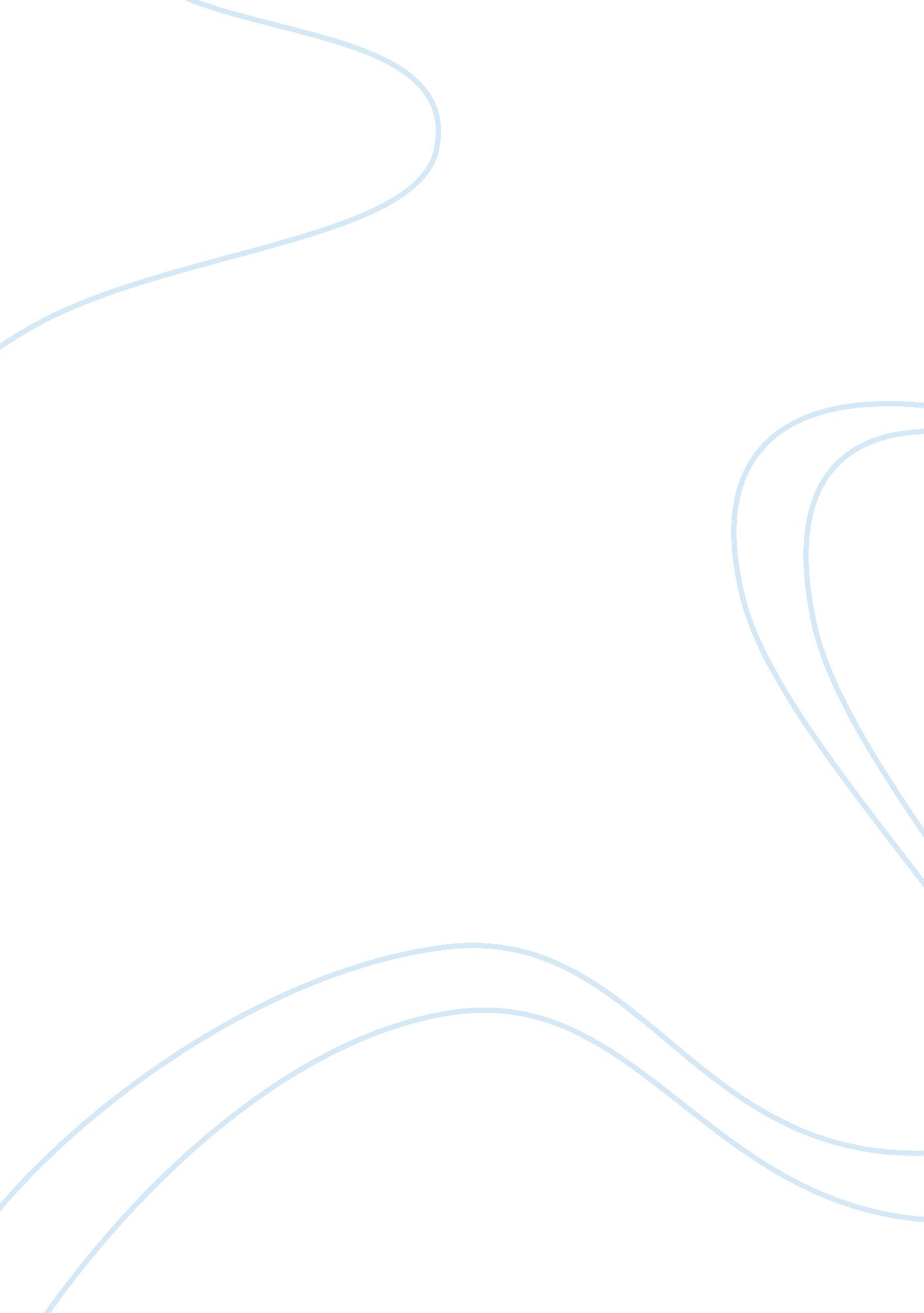 The amide local anesthetic lidocaine in cancer surgery—potential antimetastatic e...Health & Medicine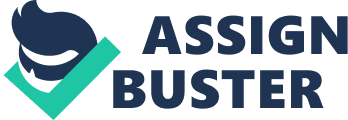 Introduction Surgery is a main part of the treatment of most cancers. In 2015, 80% of the 15. 2 million new diagnosis cases of cancer needed surgery ( 1 ). However, the perioperative period might be critical: the long-term follow-up of a cohort of 1, 173 patients who underwent mastectomy for breast cancer suggested a bimodal recurrence pattern with an early broad peak at about 18 months after surgery and a second one at about 60 months. If the second peak might be the natural outcome of the breast cancer disease, the first one might result from an early escape of cancer cells from dormancy as well as for recurrence driven by surgery ( 2 ). Several competing hypotheses have been proposed to explain this phenomenon ( 3 ): surgery might lead to pro-tumorigenic inflammatory changes during the perioperative period, such as increased levels of pro-inflammatory cytokines, prostaglandins, or catecholamines, which might also affect the competence of parts of the innate immune system, such as natural killer (NK) cells, which are crucial for the detection disintegration of circulating tumor cells (CTCs) ( 4 ). The surgical stimulus might also increase levels of growth factors like vascular endothelial growth factor (VEGF), basic fibroblast growth factor, transforming growth factor beta (TGF-β), heparin-binding epidermal growth factor -like growth factor , or platelet-derived growth factor , which have all been linked to tumor growth and metastasis ( 5 – 7 ). By inducing this pro-inflammatory environment in combination with its effects on immune surveillance, surgery itself might therefore enhance cancer cell dissemination and escape from immune surveillance and other hallmarks of cancer such as entrapment, invasion, migration, adhesion, or increasing of NETs ( 3 ). Added to the fact that primary tumor removal may promote tumor cell dissemination ( 8 , 9 ), those effects could enhance establishment of new metastatic foci or accelerate growth of micrometastases ( 5 ). As anesthesia is a key element of the perioperative period, it has been hypothesized that it could possibly also have an influence on cancer recurrence after surgery. On the one hand, some anesthetic and analgesic drug receptors are overexpressed in tumor tissues and are associated with metastasis ( 10 ). On the other hand, several retrospective studies have suggested an impact of anesthesia on cancer survival ( 11 ); notably, regional anesthesia might be associated with a reduced risk of cancer relapse or recurrence in some studies, although there are also studies reporting no effect ( 12 – 14 ). One of the proposed hypotheses to explain these observations may be related to the anti-inflammatory effects of local anesthetics (LAs) affecting proliferation, migration, or invasion of cancer cells as well ( 15 – 17 ). This review aims at summarizing different properties of amide-linked LAs bearing the potential to exert antitumor or antimetastatic effects. Lidocaine might be of particular interest, as this LA can be used intravenously for multimodal analgesia ( 18 ). Perioperative intravenous (IV) lidocaine has already been shown to reduce postoperative pain and opioid requirements ( 19 ), appears to be safe, and might not only reduce inflammatory markers but also the length of hospitalization, e. g., after colorectal surgery ( 20 ). The drug might therefore be an ideal candidate for a clinical trial evaluating the effects of amide-linked LAs on recurrence after cancer surgery. Anti-Inflammatory Effects of LAs In Vitro and In Vivo Anti-inflammatory effects of LAs are well-known and have been studied extensively ( 21 ). However, the influence of LAs on the integrity of the endothelial barrier might be crucial for a possible inhibitory effect on the generation of metastasis during the perioperative period ( 14 ). CTCs—released into the circulation from the primary tumor during surgical removal of the latter—are able to form new (microscopic) metastatic lesions ( 22 , 23 ), which will finally determine the patient’s fate, even after a complete surgical removal of the primary tumor ( 24 , 25 ). Endothelial barrier function is mostly regulated by Src protein tyrosine kinase (Src) and the activation of the enzyme will lead to a loss in endothelial barrier integrity via phosphorylation of its main substrate caveolin-1 at tyrosine 14 and several subsequent signal transduction pathways finally leading to the disruption of tight junctions and an increase in neutrophil adhesion and transmigration ( 26 , 27 ), which might also be able to ease the extravasation of CTCs from the circulation ( 28 ). Intercellular adhesion molecule-1 (ICAM-1) is crucial for the adhesion and transmigration of neutrophils to the endothelium, thus aggravating the inflammatory response ( 29 , 30 ). Additionally, phosphorylation of ICAM-1 is not only Src-dependent but also leads to an increase in neutrophil binding and transmigration ( 31 ). Src is activated by certain inflammatory cytokines, such as tumor necrosis factor alpha (TNFα), which is released at increasing concentrations—possibly due to surgical stress—during the perioperative period ( 32 , 33 ). Therefore, the endothelial barrier might be impaired and the formation of new metastatic sites might be favored ( 14 , 34 ). However, there is evidence that the amide LAs, such as lidocaine and ropivacaine, might be able to attenuate the inflammatory response in the endothelium, which might then lead to a preservation of endothelial barrier integrity ( 35 , 36 ). In a model of experimental acute lung injury triggered by tracheal instillation of bacterial lipopolysaccharide, ropivacaine was able to attenuate the formation of pulmonary edema and neutrophil transmigration, most certainly by decreasing Src and ICAM-1 expression in rats and mice ( 37 , 38 ). Data from in vitro experiments using human lung microvascular endothelial cells incubated with TNFα and ropivacaine or lidocaine suggested that the drugs might be able to preserve endothelial barrier function by inhibiting signal transduction by the cytokine receptor TNFR1, which subsequently also lead to less Src and ICAM-1 activation and/or phosphorylation ( 39 ). Neutrophil transmigration has also been demonstrated to be a factor influencing CTC extravasation and metastasis, as the CTCs might use the activated leukocytes as some sort of “ facilitator” for their own transmigration by binding of cancer cell ICAM-1 to neutrophilic CD11b (integrin αM) ( 40 , 41 ). Therefore—at least in terms of CTC extravasation—it might be beneficial that LAs seem to impair neutrophil activation and priming ( 42 – 44 ). Anti-Inflammatory = Antimetastatic? There is a large overlap between inflammatory signaling pathways found to be crucial in inflammation as well as in cancer ( 17 , 45 , 46 ). For instance, Src kinase is also involved in signal transduction leading to cancer cell migration, cytoskeleton changes, invasion, proliferation, and the extravasation of CTCs ( 45 , 47 – 49 ). Src activation and ICAM-1 phosphorylation in cancer cells can not only be induced by incubation with TNFα but also be blocked by clinically relevant concentrations of lidocaine and ropivacaine ( 16 ). Furthermore, the inhibition of Src activation by amide LAs also has an impact on the activation of Akt and focal adhesion kinase ( 15 ), a pathway which might also have a crucial role in triple negative breast cancer and is currently investigated for the development of new targeted therapies ( 48 ). A decrease in TNFα-induced secretion of cancer cell matrix metalloproteinase 9—an enzyme necessary for the degeneration of the extracellular matrix by malignant cells ( 50 )—in combination with a subsequent decrease in invasiveness in vitro has also been linked to the inhibition of Src activation by the LAs ( 15 ). Interestingly though, depending on the cell type used, the observed effects on cancer cell invasiveness have both been shown to be either independent (Src-dependent mechanism in non-small-cell lung cancer cells) or dependent (sodium channel variant Na v 1. 5 in colon cancer cells) on the blockade of the voltage-gated sodium channel (VGSC) ( 16 , 51 ). Cancer growth might also be affected by LAs, as lidocaine has been shown to induce apoptosis and suppress tumor growth in human breast tumor cells ( 52 ) as well as in other tumor cells in vitro ( 15 , 16 , 53 – 57 ). Interestingly, it might also be able to sensitize breast cancer cells against chemotherapeutic drugs ( 58 ). Besides these already well-established in vitro effects, a very recent study showed encouraging results regarding a possible inhibition of tumor growth by lidocaine in a xenograft model in vivo ( 54 ): cells originating from a human hepatocellular carcinoma cell line have been injected subcutaneously into immunocompromised mice, which then have been subject to treatment with lidocaine (30 mg/kg) twice a week injected into the peritoneal cavity. Compared to control, lidocaine treatment was able to reduce the growth of the tumor. Furthermore, it was also found to be as effective as treatment with cisplatin (3 mg/kg, once per week) and was even able to increase the sensitivity of the tumor against cisplatin, which the authors related to an increased induction of apoptosis by the LA ( 54 ). In another study, the phenomenon of enhancing the effectiveness of a chemotherapeutic agent has been linked to the fact that lidocaine was demonstrated to induce demethylation of deoxyribonucleic acid in breast cancer cells, thus interfering with the cells’ epigenetics, i. e., their regulation of gene expression ( 59 ). In humans, many studies retrospectively analyzed the effects of the use of regional anesthesia and LAs in patients undergoing cancer surgery. Several studies showed a potential beneficial effect ( 12 , 60 – 62 ), while others did not ( 63 – 66 ). So far, no data from adequately powered randomized controlled trials (RCTs) are available and therefore the authors of a recent Cochrane review concluded that there is currently only “ inadequate” evidence for a potential beneficial effect of the perioperative use of regional anesthesia in cancer patients ( 67 ). However, these inconclusive findings might, at least in part, be explainable by the large heterogeneity of studies, tumors, and patients alike ( 14 ). Moreover, the intermediate outcomes of RCT so far have been encouraging: in a pilot study utilizing blood samples from patients undergoing breast cancer surgery (NCT 00418457), the serum of women anesthetized with propofol and paravertebral block induced more apoptosis in a triple-negative breast cancer cell line compared to serum derived from women exposed to sevoflurane and an opioid-based regimen ( 68 ). In addition, these two different anesthetic techniques might also have an impact on serum concentrations of factors contributing to tumor progression after surgery: propofol plus paravertebral block increased the level of TGF-β, whereas sevoflurane together with opioids increased the level of VEGF-C 24 h after surgery ( 69 ). But as both TGF-β and VEGF-C are involved in the regulation of tumorigenesis ( 70 , 71 ), these findings are insufficient to favor any of those two techniques. Effects on the Immune System: Implication for Malignant Diseases The Central Role of the Immune System in Cancer Immunosurveillance by the innate immune system plays a crucial role in the early stages of carcinogenesis and is a promising target to treat breast cancer ( 72 , 73 ). NK cells drive this process and play a key role in detecting abnormal growth and subsequent activation and recruitment of other immune cells to eliminate cancer cells ( 74 ). Moreover, NK dysfunction can lead to breast cancer progression ( 75 ), and restoring NK activity is currently under investigation as part of the treatment regimen for breast cancer ( 76 ). A derangement of immune processes is a common event during the perioperative period and might lead to severe disturbances, e. g., of NK cell function with subsequent enhanced dissemination of CTCs ( 77 ), as NK cell activity can be impaired for up to 7 days after breast cancer surgery ( 78 ). Furthermore, surgery shifts the balance of T-helper (Th)1/Th2 toward the Th2 humoral response, a phenomenon which also exerts pro-tumor actions ( 79 , 80 ). Impact of LAs on Cell-Mediated Immunity The impact of LAs on antitumor immunity and NK cell function is still contradictory. Thus, a meta-analysis comparing the effect of spinal or epidural anesthesia with general anesthesia failed to demonstrate any enhancement of NK cell function after neuraxial anesthesia, due to a significant degree of heterogeneity of the five eligible studies ( 81 ). However, the choice of the anesthetic technique might still have an impact on NK cell function: according to a pilot study from the already mentioned RCT evaluating patients undergoing breast cancer surgery with two different anesthetic regimens (propofol + paravertebral block vs. sevoflurane + opioids only, NCT 00418457), serum of women anesthetized with propofol plus paravertebral block for breast cancer surgery impaired the antitumor activity of NK cells much less than that of women exposed to sevoflurane and opioids ( 68 ). Turning more specifically to lidocaine, this LA might also affect NK cell activity differently, depending on the concentration used: from the early 1980s until the 2000s, in vitro studies have shown that lidocaine might compromise NK cell activity, but the experimental concentrations tested were high (from 0. 2 to 5 mg/ml whereas a level of 5 µg/ml is toxic) and were not compatible with concentrations found after a systemic use of the drug ( 82 – 84 ). However, more recently Ramirez et al. have shown that lidocaine at lower and clinically relevant concentrations (10 −8 to 10 −6 M) may instead preserve cytotoxicity of isolated human NK cells ( 85 ). Whether LAs might also affect other immune cells, e. g., lymphocytes, remains controversial: proliferation of Jurkat cells, an immortalized human T lymphocyte cell line commonly used to study T cell signaling or the expression of various chemokines, was decreased by lidocaine via the induction of apoptosis ( 86 , 87 ) or via a dose-dependent inhibition of the cytokines IL-2 and TNF-α ( 88 ). It is difficult to translate those in vitro results to a clinical immunosuppressive effect of lidocaine because Jurkat cells are derived from the peripheral blood of a patient with T cell leukemia and express the uncontrolled characteristics of cancer cells ( 89 ). More physiologically, lidocaine also had an immunosuppressive effect on isolated mouse T cells derived from Peyer’s patches ( 90 ) and reduced the secretion of pro-inflammatory cytokines in freshly isolated peripheral blood T cells ( 88 ). In addition, lidocaine inhibited the differentiation of Th1 cell responses of mice dendritic cells ( 91 ). However, all these experiments again used excessive lidocaine concentrations and therefore a translation into daily clinical use might be rather difficult. On the contrary, under clinical conditions, Yardeni et al. have shown that intraoperative IV lidocaine in combination with patient-controlled epidural analgesia was able to preserve lymphocyte response to phytohemagglutinin-M compared with a control group receiving only normal saline. This suggests that lidocaine might be able to reduce immune dysfunction as induced by the surgical stimulus ( 92 ). These results were later confirmed by Wang et al. who have shown that IV lidocaine might also preserve the balance of Th1/Th2 after radical hysterectomy for cervical cancer, whereas Th1/Th2 imbalance might favor tumor cells to escape immune surveillance and clearance ( 93 ). All those clinical data suggested an enhanced effect of lidocaine on immunity and might support its clinical use during the perioperative period. While intraoperative IV lidocaine failed to confirm an opioid sparing effect after breast cancer surgery in two studies ( 94 , 95 ), those same trials have shown a decrease of the incidence and severity of persistent postsurgical pain at the same time ( 95 , 96 ). One of the hypotheses argued by the authors to explain those results is the impact of the anti-inflammatory properties of lidocaine. Because the in vitro results remain unclear and the clinical mechanisms of action of lidocaine on immune functions are unsettled, it seems urgent to design a clinical trial to study the impact of IV lidocaine on immune function and cancer surveillance and follow the patient to see if an immune modulation during surgery may have an impact on outcome after breast cancer surgery. “ From Bench-to-Bedside” Application for IV Lidocaine in Oncology? We have summarized above a lot of promising data—in particular detailed evidence of plausible direct and putative mechanisms of action—to support a new use of lidocaine in oncologic patients as it bears the potential to serve as a “ repurposing candidate” drug ( 97 ). First of all it is a well-known drug, commonly used in multimodal analgesia ( 98 ) with a well-established an evaluated toxicologic and pharmacokinetic profile for this purpose ( 99 – 101 ). However, a number of steps have to be undertaken before repurposing IV lidocaine for oncologic diseases. Unfortunately, there is no reliable clinical evidence of its oncological effects available right now. Therefore, we urgently need randomized controlled clinical trials to test the hypothesis of lidocaine’s antitumor effects at clinically relevant doses as suggested by the large amount of in vitro and in vivo evidence. So far, the oncological properties of lidocaine were mainly assessed by retrospective studies or secondary analyses of patients enrolled in published clinical trials which were not powered and designed to study other effects or outcome parameters ( 14 ). In order to test the hypothesis that lidocaine might have an antitumor or antimetastatic effect, patients would have to be randomized to receive IV lidocaine at relevant doses for perioperative analgesia or placebo. Possible outcome measures could, for instance, be the disease-free survival after a long-term follow-up or the impact of lidocaine on inflammatory or NK cytotoxic functions after surgery. Identifying subgroups of procedures and surgeries where patients are responsive to lidocaine would be useful to demonstrate a protective effect of this LA against recurrence and metastasis. This strategy might help to avoid the inconsistent results of studies on protective effect of regional anesthesia ( 14 ). Thus, patients undergoing colorectal or breast cancer surgery could be of interest as those surgeries imply a high risk of local or distant relapse, even after achieving a complete surgical resection ( 102 ). Additionally, some phenotypes of those cancers overexpress one of the main targets of lidocaine: the VGSC which might also be involved in the process of metastasis ( 103 ). Conclusion Due to its large therapeutic margin, strong anti-inflammatory properties and potential beneficial impact on the innate immune surveillance system, lidocaine might be an ideal candidate for drug repurposing in cancer, which might potentially affect the patients’ outcome dramatically. Besides the already proven favorable effects of perioperative IV lidocaine application on, e. g., post-operative pain and inflammation, patients with (breast) cancer might also benefit from an antimetastatic effect, ideally associated with a subsequent increase in recurrence-free and overall survival. However, due to the fact that there is currently not enough clinical evidence to support this hypothesis, we urgently call for clinical trials evaluating the effects of perioperative lidocaine during cancer surgical period to answer the question once and for all: is there a beneficial effect or not? Author Contributions Both authors contributed equally to this work. Conflict of Interest Statement The authors declare that the research was conducted in the absence of any commercial or financial relationships that could be construed as a potential conflict of interest. Funding This study was funded by the grant ANR-10-LABX-0030-INRT, a French State fund managed by the Agence Nationale de la Recherche under the frame program “ Investissements d’Avenir” labeled ANR-10-IDEX-0002-02. Thiên-Nga Chamaraux-Tran is an IGBMC International PhD Program fellow supported by LabEx INRT funds and her research was supported by SFAR (French society of Anesthesia and Intensive Care) France. References 1. Sullivan R, Alatise OI, Anderson BO, Audisio R, Autier P, Aggarwal A, et al. Global cancer surgery: delivering safe, affordable, and timely cancer surgery. Lancet Oncol (2015) 16(11): 1193–224. doi: 10. 1016/S1470-2045(15)00223-5 PubMed Abstract | CrossRef Full Text | Google Scholar 2. Retsky M, Demicheli R, Hrushesky W, Baum M, Gukas I. Surgery triggers outgrowth of latent distant disease in breast cancer: an inconvenient truth? Cancers (Basel) (2010) 2(2): 305–37. doi: 10. 3390/cancers2020305 CrossRef Full Text | Google Scholar 3. Tohme S, Simmons RL, Tsung A. Surgery for cancer: a trigger for metastases. Cancer Res (2017) 77(7): 1548–52. doi: 10. 1158/0008-5472. CAN-16-1536 PubMed Abstract | CrossRef Full Text | Google Scholar 4. Ramirez MF, Ai D, Bauer M, Vauthey JN, Gottumukkala V, Kee S, et al. Innate immune function after breast, lung, and colorectal cancer surgery. J Surg Res (2015) 194(1): 185–93. doi: 10. 1016/j. jss. 2014. 10. 030 PubMed Abstract | CrossRef Full Text | Google Scholar 5. Abramovitch R, Marikovsky M, Meir G, Neeman M. Stimulation of tumour growth by wound-derived growth factors. Br J Cancer (1999) 79(9–10): 1392–8. doi: 10. 1038/sj. bjc. 6690223 PubMed Abstract | CrossRef Full Text | Google Scholar 6. Curigliano G, Petit JY, Bertolini F, Colleoni M, Peruzzotti G, de Braud F, et al. Systemic effects of surgery: quantitative analysis of circulating basic fibroblast growth factor (bFGF), vascular endothelial growth factor (VEGF) and transforming growth factor beta (TGF-beta) in patients with breast cancer who underwent limited or extended surgery. Breast Cancer Res Treat (2005) 93(1): 35–40. doi: 10. 1007/s10549-005-3381-1 PubMed Abstract | CrossRef Full Text | Google Scholar 7. Hormbrey E, Han C, Roberts A, McGrouther DA, Harris AL. The relationship of human wound vascular endothelial growth factor (VEGF) after breast cancer surgery to circulating VEGF and angiogenesis. Clin Cancer Res (2003) 9(12): 4332–9. Google Scholar 8. Choy A, McCulloch P. Induction of tumour cell shedding into effluent venous blood breast cancer surgery. Br J Cancer (1996) 73(1): 79–82. doi: 10. 1038/bjc. 1996. 14 PubMed Abstract | CrossRef Full Text | Google Scholar 9. McCulloch P, Choy A, Martin L. Association between tumour angiogenesis and tumour cell shedding into effluent venous blood during breast cancer surgery. Lancet (1995) 346(8986): 1334–5. doi: 10. 1016/S0140-6736(95)92345-4 PubMed Abstract | CrossRef Full Text | Google Scholar 10. Connolly C, Madden SF, Buggy DJ, Gallagher HC. Expression of anaesthetic and analgesic drug target genes in excised breast tumour tissue: association with clinical disease recurrence or metastasis. PLoS One (2017) 12(5): e0177105. doi: 10. 1371/journal. pone. 0177105 PubMed Abstract | CrossRef Full Text | Google Scholar 11. Sekandarzad MW, van Zundert AAJ, Lirk PB, Doornebal CW, Hollmann MW. Perioperative anesthesia care and tumor progression. Anesth Analg (2017) 124(5): 1697–708. doi: 10. 1213/ANE. 0000000000001652 PubMed Abstract | CrossRef Full Text | Google Scholar 12. Exadaktylos AK, Buggy DJ, Moriarty DC, Mascha E, Sessler DI. Can anesthetic technique for primary breast cancer surgery affect recurrence or metastasis? Anesthesiology (2006) 105(4): 660–4. doi: 10. 1097/00000542-200610000-00008 PubMed Abstract | CrossRef Full Text | Google Scholar 13. Weng M, Chen W, Hou W, Li L, Ding M, Miao C. The effect of neuraxial anesthesia on cancer recurrence and survival after cancer surgery: an updated meta-analysis. Oncotarget (2016) 7(12): 15262–73. doi: 10. 18632/oncotarget. 7683 PubMed Abstract | CrossRef Full Text | Google Scholar 14. Piegeler T, Hollmann MW, Borgeat A, Lirk P. Do amide local anesthetics play a therapeutic role in the perioperative management of cancer patients? Int Anesthesiol Clin (2016) 54(4): e17–32. doi: 10. 1097/AIA. 0000000000000119 CrossRef Full Text | Google Scholar 15. Piegeler T, Schlapfer M, Dull RO, Schwartz DE, Borgeat A, Minshall RD, et al. Clinically relevant concentrations of lidocaine and ropivacaine inhibit TNFalpha-induced invasion of lung adenocarcinoma cells in vitro by blocking the activation of Akt and focal adhesion kinase. Br J Anaesth (2015) 115(5): 784–91. doi: 10. 1093/bja/aev341 CrossRef Full Text | Google Scholar 16. Piegeler T, Votta-Velis EG, Liu G, Place AT, Schwartz DE, Beck-Schimmer B, et al. Antimetastatic potential of amide-linked local anesthetics: inhibition of lung adenocarcinoma cell migration and inflammatory Src signaling independent of sodium channel blockade. Anesthesiology (2012) 117(3): 548–59. doi: 10. 1097/ALN. 0b013e3182661977 PubMed Abstract | CrossRef Full Text | Google Scholar 17. Votta-Velis EG, Piegeler T, Minshall RD, Aguirre J, Beck-Schimmer B, Schwartz DE, et al. Regional anaesthesia and cancer metastases: the implication of local anaesthetics. Acta Anaesthesiol Scand (2013) 57(10): 1211–29. doi: 10. 1111/aas. 12210 PubMed Abstract | CrossRef Full Text | Google Scholar 18. Collinsworth KA, Kalman SM, Harrison DC. The clinical pharmacology of lidocaine as an antiarrhythymic drug. Circulation (1974) 50(6): 1217–30. doi: 10. 1161/01. CIR. 50. 6. 1217 CrossRef Full Text | Google Scholar 19. Weibel S, Jokinen J, Pace NL, Schnabel A, Hollmann MW, Hahnenkamp K, et al. Efficacy and safety of intravenous lidocaine for postoperative analgesia and recovery after surgery: a systematic review with trial sequential analysis. Br J Anaesth (2016) 116(6): 770–83. doi: 10. 1093/bja/aew101 PubMed Abstract | CrossRef Full Text | Google Scholar 20. Herroeder S, Pecher S, Schonherr ME, Kaulitz G, Hahnenkamp K, Friess H, et al. Systemic lidocaine shortens length of hospital stay after colorectal surgery: a double-blinded, randomized, placebo-controlled trial. Ann Surg (2007) 246(2): 192–200. doi: 10. 1097/SLA. 0b013e31805dac11 PubMed Abstract | CrossRef Full Text | Google Scholar 21. Hollmann MW, Durieux ME. Local anesthetics and the inflammatory response: a new therapeutic indication? Anesthesiology (2000) 93(3): 858–75. doi: 10. 1097/00000542-200009000-00038 CrossRef Full Text | Google Scholar 22. Bellahcene A, Castronovo V, Ogbureke KU, Fisher LW, Fedarko NS. Small integrin-binding ligand N-linked glycoproteins (SIBLINGs): multifunctional proteins in cancer. Nat Rev Cancer (2008) 8(3): 212–26. doi: 10. 1038/nrc2345 PubMed Abstract | CrossRef Full Text | Google Scholar 23. Glodblatt SA, Nadel EM. Cancer cells in the circulating blood. Cancer Prog (1963) 92: 119–40. Google Scholar 24. Cristofanilli M, Budd GT, Ellis MJ, Stopeck A, Matera J, Miller MC, et al. Circulating tumor cells, disease progression, and survival in metastatic breast cancer. N Engl J Med (2004) 351(8): 781–91. doi: 10. 1056/NEJMoa040766 PubMed Abstract | CrossRef Full Text | Google Scholar 25. Piegeler T, Winder T, Kern S, Pestalozzi B, Schneider PM, Beck-Schimmer B. Detection of circulating tumor cells in patients with esophagogastric or pancreatic adenocarcinoma using the CellSearch(R) system: an observational feasibility study. Oncol Lett (2016) 12(2): 1513–8. doi: 10. 3892/ol. 2016. 4809 CrossRef Full Text | Google Scholar 26. Hu G, Minshall RD. Regulation of transendothelial permeability by Src kinase. Microvasc Res (2009) 77(1): 21–5. doi: 10. 1016/j. mvr. 2008. 10. 002 PubMed Abstract | CrossRef Full Text | Google Scholar 27. Muller WA. Mechanisms of leukocyte transendothelial migration. Annu Rev Pathol (2011) 6: 323–44. doi: 10. 1146/annurev-pathol-011110-130224 PubMed Abstract | CrossRef Full Text | Google Scholar 28. Garcia-Roman J, Zentella-Dehesa A. Vascular permeability changes involved in tumor metastasis. Cancer Lett (2013) 335(2): 259–69. doi: 10. 1016/j. canlet. 2013. 03. 005 PubMed Abstract | CrossRef Full Text | Google Scholar 29. Basit A, Reutershan J, Morris MA, Solga M, Rose CE Jr, Ley K. ICAM-1 and LFA-1 play critical roles in LPS-induced neutrophil recruitment into the alveolar space. Am J Physiol Lung Cell Mol Physiol (2006) 291(2): L200–7. doi: 10. 1152/ajplung. 00346. 2005 PubMed Abstract | CrossRef Full Text | Google Scholar 30. Hu G, Vogel SM, Schwartz DE, Malik AB, Minshall RD. Intercellular adhesion molecule-1-dependent neutrophil adhesion to endothelial cells induces caveolae-mediated pulmonary vascular hyperpermeability. Circ Res (2008) 102(12): e120–31. doi: 10. 1161/CIRCRESAHA. 107. 167486 PubMed Abstract | CrossRef Full Text | Google Scholar 31. Liu G, Vogel SM, Gao X, Javaid K, Hu G, Danilov SM, et al. Src phosphorylation of endothelial cell surface intercellular adhesion molecule-1 mediates neutrophil adhesion and contributes to the mechanism of lung inflammation. Arterioscler Thromb Vasc Biol (2011) 31(6): 1342–50. doi: 10. 1161/ATVBAHA. 110. 222208 PubMed Abstract | CrossRef Full Text | Google Scholar 32. Riedel B, Browne K, Silbert B. Cerebral protection: inflammation, endothelial dysfunction, and postoperative cognitive dysfunction. Curr Opin Anaesthesiol (2014) 27(1): 89–97. doi: 10. 1097/ACO. 0000000000000032 PubMed Abstract | CrossRef Full Text | Google Scholar 33. Schmidt A, Bengtsson A, Tylman M, Blomqvist L. Pro-inflammatory cytokines in elective flap surgery. J Surg Res (2007) 137(1): 117–21. doi: 10. 1016/j. jss. 2006. 05. 040 PubMed Abstract | CrossRef Full Text | Google Scholar 34. Piegeler T, Beck-Schimmer B. Anesthesia and colorectal cancer – the perioperative period as a window of opportunity? Eur J Surg Oncol (2016) 42(9): 1286–95. doi: 10. 1016/j. ejso. 2016. 05. 004 CrossRef Full Text | Google Scholar 35. de Klaver MJ, Buckingham MG, Rich GF. Lidocaine attenuates cytokine-induced cell injury in endothelial and vascular smooth muscle cells. Anesth Analg (2003) 97(2): 465–70. doi: 10. 1213/01. ANE. 0000073162. 27208. E9 PubMed Abstract | CrossRef Full Text | Google Scholar 36. de Klaver MJ, Weingart GS, Obrig TG, Rich GF. Local anesthetic-induced protection against lipopolysaccharide-induced injury in endothelial cells: the role of mitochondrial adenosine triphosphate-sensitive potassium channels. Anesth Analg (2006) 102(4): 1108–13. doi: 10. 1213/01. ane. 0000200310. 39031. 1f PubMed Abstract | CrossRef Full Text | Google Scholar 37. Blumenthal S, Borgeat A, Pasch T, Reyes L, Booy C, Lambert M, et al. Ropivacaine decreases inflammation in experimental endotoxin-induced lung injury. Anesthesiology (2006) 104(5): 961–9. doi: 10. 1097/00000542-200605000-00012 PubMed Abstract | CrossRef Full Text | Google Scholar 38. Piegeler T, Dull RO, Hu G, Castellon M, Chignalia AZ, Koshy RG, et al. Ropivacaine attenuates endotoxin plus hyperinflation-mediated acute lung injury via inhibition of early-onset Src-dependent signaling. BMC Anesthesiol (2014) 14: 57. doi: 10. 1186/1471-2253-14-57 PubMed Abstract | CrossRef Full Text | Google Scholar 39. Piegeler T, Votta-Velis EG, Bakhshi FR, Mao M, Carnegie G, Bonini MG, et al. Endothelial barrier protection by local anesthetics: ropivacaine and lidocaine block tumor necrosis factor-alpha-induced endothelial cell Src activation. Anesthesiology (2014) 120(6): 1414–28. doi: 10. 1097/ALN. 0000000000000174 CrossRef Full Text | Google Scholar 40. Wu QD, Wang JH, Condron C, Bouchier-Hayes D, Redmond HP. Human neutrophils facilitate tumor cell transendothelial migration. Am J Physiol Cell Physiol (2001) 280(4): C814–22. doi: 10. 1152/ajpcell. 2001. 280. 4. C814 PubMed Abstract | CrossRef Full Text | Google Scholar 41. Lin YC, Shun CT, Wu MS, Chen CC. A novel anticancer effect of thalidomide: inhibition of intercellular adhesion molecule-1-mediated cell invasion and metastasis through suppression of nuclear factor-kappaB. Clin Cancer Res (2006) 12(23): 7165–73. doi: 10. 1158/1078-0432. CCR-06-1393 PubMed Abstract | CrossRef Full Text | Google Scholar 42. Fischer LG, Bremer M, Coleman EJ, Conrad B, Krumm B, Gross A, et al. Local anesthetics attenuate lysophosphatidic acid-induced priming in human neutrophils. Anesth Analg (2001) 92(4): 1041–7. doi: 10. 1097/00000539-200104000-00044 PubMed Abstract | CrossRef Full Text | Google Scholar 43. Picardi S, Cartellieri S, Groves D, Hahnenkamp K, Gerner P, Durieux ME, et al. Local anesthetic-induced inhibition of human neutrophil priming: the influence of structure, lipophilicity, and charge. Reg Anesth Pain Med (2013) 38(1): 9–15. doi: 10. 1097/AAP. 0b013e31827a3cbe PubMed Abstract | CrossRef Full Text | Google Scholar 44. Hollmann MW, Gross A, Jelacin N, Durieux ME. Local anesthetic effects on priming and activation of human neutrophils. Anesthesiology (2001) 95(1): 113–22. doi: 10. 1097/00000542-200107000-00021 PubMed Abstract | CrossRef Full Text | Google Scholar 45. Kim MP, Park SI, Kopetz S, Gallick GE. Src family kinases as mediators of endothelial permeability: effects on inflammation and metastasis. Cell Tissue Res (2009) 335(1): 249–59. doi: 10. 1007/s00441-008-0682-9 PubMed Abstract | CrossRef Full Text | Google Scholar 46. Kobayashi H, Boelte KC, Lin PC. Endothelial cell adhesion molecules and cancer progression. Curr Med Chem (2007) 14(4): 377–86. doi: 10. 2174/092986707779941032 CrossRef Full Text | Google Scholar 47. Guarino M. Src signaling in cancer invasion. J Cell Physiol (2010) 223(1): 14–26. doi: 10. 1002/jcp. 22011 PubMed Abstract | CrossRef Full Text | Google Scholar 48. Massihnia D, Galvano A, Fanale D, Perez A, Castiglia M, Incorvaia L, et al. Triple negative breast cancer: shedding light onto the role of pi3k/akt/mtor pathway. Oncotarget (2016) 7(37): 60712–22. doi: 10. 18632/oncotarget. 10858 PubMed Abstract | CrossRef Full Text | Google Scholar 49. Kawai N, Tsuji S, Tsujii M, Ito T, Yasumaru M, Kakiuchi Y, et al. Tumor necrosis factor alpha stimulates invasion of Src-activated intestinal cells. Gastroenterology (2002) 122(2): 331–9. doi: 10. 1053/gast. 2002. 31023 PubMed Abstract | CrossRef Full Text | Google Scholar 50. Lenglet S, Mach F, Montecucco F. Matrix metalloproteinase-9: a deleterious link between hepatic ischemia-reperfusion and colorectal cancer. World J Gastroenterol (2012) 18(48): 7131–3. doi: 10. 3748/wjg. v18. i48. 7131 PubMed Abstract | CrossRef Full Text | Google Scholar 51. Baptista-Hon DT, Robertson FM, Robertson GB, Owen SJ, Rogers GW, Lydon EL, et al. Potent inhibition by ropivacaine of metastatic colon cancer SW620 cell invasion and NaV1. 5 channel function. Br J Anaesth (2014) 113(Suppl 1): i39–48. doi: 10. 1093/bja/aeu104 PubMed Abstract | CrossRef Full Text | Google Scholar 52. Chang YC, Liu CL, Chen MJ, Hsu YW, Chen SN, Lin CH, et al. Local anesthetics induce apoptosis in human breast tumor cells. Anesth Analg (2014) 118(1): 116–24. doi: 10. 1213/ANE. 0b013e3182a94479 PubMed Abstract | CrossRef Full Text | Google Scholar 53. Chang YC, Hsu YC, Liu CL, Huang SY, Hu MC, Cheng SP. Local anesthetics induce apoptosis in human thyroid cancer cells through the mitogen-activated protein kinase pathway. PLoS One (2014) 9(2): e89563. doi: 10. 1371/journal. pone. 0089563 PubMed Abstract | CrossRef Full Text | Google Scholar 54. Xing W, Chen DT, Pan JH, Chen YH, Yan Y, Li Q, et al. Lidocaine induces apoptosis and suppresses tumor growth in human hepatocellular carcinoma cells in vitro and in a xenograft model in vivo. Anesthesiology (2017) 126(5): 868–81. doi: 10. 1097/ALN. 0000000000001528 PubMed Abstract | CrossRef Full Text | Google Scholar 55. Jiang Y, Gou H, Zhu J, Tian S, Yu L. Lidocaine inhibits the invasion and migration of TRPV6-expressing cancer cells by TRPV6 downregulation. Oncol Lett (2016) 12(2): 1164–70. doi: 10. 3892/ol. 2016. 4709 PubMed Abstract | CrossRef Full Text | Google Scholar 56. Wang HW, Wang LY, Jiang L, Tian SM, Zhong TD, Fang XM. Amide-linked local anesthetics induce apoptosis in human non-small cell lung cancer. J Thorac Dis (2016) 8(10): 2748–57. doi: 10. 21037/jtd. 2016. 09. 66 PubMed Abstract | CrossRef Full Text | Google Scholar 57. Le Gac G, Angenard G, Clement B, Laviolle B, Coulouarn C, Beloeil H. Local anesthetics inhibit the growth of human hepatocellular carcinoma cells. Anesth Analg (2017) 125(5): 1600–9. doi: 10. 1213/ANE. 0000000000002429 PubMed Abstract | CrossRef Full Text | Google Scholar 58. Li K, Yang J, Han X. Lidocaine sensitizes the cytotoxicity of cisplatin in breast cancer cells via up-regulation of RARbeta2 and RASSF1A demethylation. Int J Mol Sci (2014) 15(12): 23519–36. doi: 10. 3390/ijms151223519 CrossRef Full Text | Google Scholar 59. Lirk P, Berger R, Hollmann MW, Fiegl H. Lidocaine time- and dose-dependently demethylates deoxyribonucleic acid in breast cancer cell lines in vitro. Br J Anaesth (2012) 109(2): 200–7. doi: 10. 1093/bja/aes128 PubMed Abstract | CrossRef Full Text | Google Scholar 60. Schlagenhauff B, Ellwanger U, Breuninger H, Stroebel W, Rassner G, Garbe C. Prognostic impact of the type of anaesthesia used during the excision of primary cutaneous melanoma. Melanoma Res (2000) 10(2): 165–9. doi: 10. 1097/00008390-200004000-00009 PubMed Abstract | CrossRef Full Text | Google Scholar 61. Biki B, Mascha E, Moriarty DC, Fitzpatrick JM, Sessler DI, Buggy DJ. Anesthetic technique for radical prostatectomy surgery affects cancer recurrence: a retrospective analysis. Anesthesiology (2008) 109(2): 180–7. doi: 10. 1097/ALN. 0b013e31817f5b73 PubMed Abstract | CrossRef Full Text | Google Scholar 62. Christopherson R, James KE, Tableman M, Marshall P, Johnson FE. Long-term survival after colon cancer surgery: a variation associated with choice of anesthesia. Anesth Analg (2008) 107(1): 325–32. doi: 10. 1213/ane. 0b013e3181770f55 CrossRef Full Text | Google Scholar 63. Myles PS, Peyton P, Silbert B, Hunt J, Rigg JR, Sessler DI, et al. Perioperative epidural analgesia for major abdominal surgery for cancer and recurrence-free survival: randomised trial. BMJ (2011) 342: d1491. doi: 10. 1136/bmj. d1491 PubMed Abstract | CrossRef Full Text | Google Scholar 64. Ismail H, Ho KM, Narayan K, Kondalsamy-Chennakesavan S. Effect of neuraxial anaesthesia on tumour progression in cervical cancer patients treated with brachytherapy: a retrospective cohort study. Br J Anaesth (2010) 105(2): 145–9. doi: 10. 1093/bja/aeq156 PubMed Abstract | CrossRef Full Text | Google Scholar 65. Lacassie HJ, Cartagena J, Branes J, Assel M, Echevarria GC. The relationship between neuraxial anesthesia and advanced ovarian cancer-related outcomes in the Chilean population. Anesth Analg (2013) 117(3): 653–60. doi: 10. 1213/ANE. 0b013e3182a07046 PubMed Abstract | CrossRef Full Text | Google Scholar 66. Cummings KC III, Xu F, Cummings LC, Cooper GS. A comparison of epidural analgesia and traditional pain management effects on survival and cancer recurrence after colectomy: a population-based study. Anesthesiology (2012) 116(4): 797–806. doi: 10. 1097/ALN. 0b013e31824674f6 PubMed Abstract | CrossRef Full Text | Google Scholar 67. Cakmakkaya OS, Kolodzie K, Apfel CC, Pace NL. Anaesthetic techniques for risk of malignant tumour recurrence. Cochrane Database Syst Rev (2014) 11: CD008877. doi: 10. 1002/14651858. CD008877. pub2 PubMed Abstract | CrossRef Full Text | Google Scholar 68. Jaura AI, Flood G, Gallagher HC, Buggy DJ. Differential effects of serum from patients administered distinct anaesthetic techniques on apoptosis in breast cancer cells in vitro: a pilot study. Br J Anaesth (2014) 113(Suppl 1): i63–7. doi: 10. 1093/bja/aet581 PubMed Abstract | CrossRef Full Text | Google Scholar 69. Looney M, Doran P, Buggy DJ. Effect of anesthetic technique on serum vascular endothelial growth factor C and transforming growth factor beta in women undergoing anesthesia and surgery for breast cancer. Anesthesiology (2010) 113(5): 1118–25. doi: 10. 1097/ALN. 0b013e3181f79a69 CrossRef Full Text | Google Scholar 70. Fabregat I, Fernando J, Mainez J, Sancho P. TGF-beta signaling in cancer treatment. Curr Pharm Des (2014) 20(17): 2934–47. doi: 10. 2174/13816128113199990591 CrossRef Full Text | Google Scholar 71. Wang CA, Tsai SJ. The non-canonical role of vascular endothelial growth factor-C axis in cancer progression. Exp Biol Med (Maywood) (2015) 240(6): 718–24. doi: 10. 1177/1535370215583802 PubMed Abstract | CrossRef Full Text | Google Scholar 72. Stoll G, Ma Y, Yang H, Kepp O, Zitvogel L, Kroemer G. Pro-necrotic molecules impact local immunosurveillance in human breast cancer. Oncoimmunology (2017) 6(4): e1299302. doi: 10. 1080/2162402X. 2017. 1299302 PubMed Abstract | CrossRef Full Text | Google Scholar 73. Kroemer G, Senovilla L, Galluzzi L, Andre F, Zitvogel L. Natural and therapy-induced immunosurveillance in breast cancer. Nat Med (2015) 21(10): 1128–38. doi: 10. 1038/nm. 3944 PubMed Abstract | CrossRef Full Text | Google Scholar 74. Gillard-Bocquet M, Caer C, Cagnard N, Crozet L, Perez M, Fridman WH, et al. Lung tumor microenvironment induces specific gene expression signature in intratumoral NK cells. Front Immunol (2013) 4: 19. doi: 10. 3389/fimmu. 2013. 00019 PubMed Abstract | CrossRef Full Text | Google Scholar 75. Mamessier E, Pradel LC, Thibult ML, Drevet C, Zouine A, Jacquemier J, et al. Peripheral blood NK cells from breast cancer patients are tumor-induced composite subsets. J Immunol (2013) 190(5): 2424–36. doi: 10. 4049/jimmunol. 1200140 PubMed Abstract | CrossRef Full Text | Google Scholar 76. Shenouda MM, Gillgrass A, Nham T, Hogg R, Lee AJ, Chew MV, et al. Ex vivo expanded natural killer cells from breast cancer patients and healthy donors are highly cytotoxic against breast cancer cell lines and patient-derived tumours. Breast Cancer Res (2017) 19(1): 76. doi: 10. 1186/s13058-017-0867-9 PubMed Abstract | CrossRef Full Text | Google Scholar 77. Ben-Eliyahu S, Page GG, Yirmiya R, Shakhar G. Evidence that stress and surgical interventions promote tumor development by suppressing natural killer cell activity. Int J Cancer (1999) 80(6): 880–8. doi: 10. 1002/(SICI)1097-0215(19990315)80: 6 <880:: AID-IJC14> 3. 0. CO; 2-Y PubMed Abstract | CrossRef Full Text | Google Scholar 78. McCulloch PG, MacIntyre A. Effects of surgery on the generation of lymphokine-activated killer cells in patients with breast cancer. Br J Surg (1993) 80(8): 1005–7. doi: 10. 1002/bjs. 1800800824 CrossRef Full Text | Google Scholar 79. Cata JP, Wang H, Gottumukkala V, Reuben J, Sessler DI. Inflammatory response, immunosuppression, and cancer recurrence after perioperative blood transfusions. Br J Anaesth (2013) 110(5): 690–701. doi: 10. 1093/bja/aet068 PubMed Abstract | CrossRef Full Text | Google Scholar 80. Ogawa K, Hirai M, Katsube T, Murayama M, Hamaguchi K, Shimakawa T, et al. Suppression of cellular immunity by surgical stress. Surgery (2000) 127(3): 329–36. doi: 10. 1067/msy. 2000. 103498 PubMed Abstract | CrossRef Full Text | Google Scholar 81. Conrick-Martin I, Kell MR, Buggy DJ. Meta-analysis of the effect of central neuraxial regional anesthesia compared with general anesthesia on postoperative natural killer T lymphocyte function. J Clin Anesth (2012) 24(1): 3–7. doi: 10. 1016/j. jclinane. 2011. 09. 001 PubMed Abstract | CrossRef Full Text | Google Scholar 82. Krog J, Hokland M, Ahlburg P, Parner E, Tonnesen E. Lipid solubility- and concentration-dependent attenuation of in vitro natural killer cell cytotoxicity by local anesthetics. Acta Anaesthesiol Scand (2002) 46(7): 875–81. doi: 10. 1034/j. 1399-6576. 2002. 460719. x PubMed Abstract | CrossRef Full Text | Google Scholar 83. Renzi PM, Ginns LC. Effect of lidocaine on natural killer activity: rapid inhibition of lysis. Immunopharmacol Immunotoxicol (1990) 12(3): 417–37. doi: 10. 3109/08923979009006471 PubMed Abstract | CrossRef Full Text | Google Scholar 84. Takagi S, Kitagawa S, Oshimi K, Takaku F, Miura Y. Effect of local anaesthetics on human natural killer cell activity. Clin Exp Immunol (1983) 53(2): 477–81. PubMed Abstract | Google Scholar 85. Ramirez MF, Tran P, Cata JP. The effect of clinically therapeutic plasma concentrations of lidocaine on natural killer cell cytotoxicity. Reg Anesth Pain Med (2015) 40(1): 43–8. doi: 10. 1097/AAP. 0000000000000191 PubMed Abstract | CrossRef Full Text | Google Scholar 86. Boselli E, Duflo F, Debon R, Allaouchiche B, Chassard D, Thomas L, et al. The induction of apoptosis by local anesthetics: a comparison between lidocaine and ropivacaine. Anesth Analg (2003) 96(3): 755–6. doi: 10. 1213/01. ANE. 0000047201. 85815. 9D PubMed Abstract | CrossRef Full Text | Google Scholar 87. Werdehausen R, Braun S, Essmann F, Schulze-Osthoff K, Walczak H, Lipfert P, et al. Lidocaine induces apoptosis via the mitochondrial pathway independently of death receptor signaling. Anesthesiology (2007) 107(1): 136–43. doi: 10. 1097/01. anes. 0000268389. 39436. 66 PubMed Abstract | CrossRef Full Text | Google Scholar 88. Lahat A, Ben-Horin S, Lang A, Fudim E, Picard O, Chowers Y. Lidocaine down-regulates nuclear factor-kappaB signalling and inhibits cytokine production and T cell proliferation. Clin Exp Immunol (2008) 152(2): 320–7. doi: 10. 1111/j. 1365-2249. 2008. 03636. x PubMed Abstract | CrossRef Full Text | Google Scholar 89. Schneider U, Schwenk HU, Bornkamm G. Characterization of EBV-genome negative “ null” and “ T” cell lines derived from children with acute lymphoblastic leukemia and leukemic transformed non-Hodgkin lymphoma. Int J Cancer (1977) 19(5): 621–6. doi: 10. 1002/ijc. 2910190505 CrossRef Full Text | Google Scholar 90. Kawasaki T, Kawasaki C, Sata T, Chaudry IH. Lidocaine suppresses mouse Peyer’s patch T cell functions and induces bacterial translocation. Surgery (2011) 149(1): 106–13. doi: 10. 1016/j. surg. 2010. 03. 024 PubMed Abstract | CrossRef Full Text | Google Scholar 91. Jeon YT, Na H, Ryu H, Chung Y. Modulation of dendritic cell activation and subsequent Th1 cell polarization by lidocaine. PLoS One (2015) 10(10): e0139845. doi: 10. 1371/journal. pone. 0139845 PubMed Abstract | CrossRef Full Text | Google Scholar 92. Yardeni IZ, Beilin B, Mayburd E, Levinson Y, Bessler H. The effect of perioperative intravenous lidocaine on postoperative pain and immune function. Anesth Analg (2009) 109(5): 1464–9. doi: 10. 1213/ANE. 0b013e3181bab1bd PubMed Abstract | CrossRef Full Text | Google Scholar 93. Wang HL, Yan HD, Liu YY, Sun BZ, Huang R, Wang XS, et al. Intraoperative intravenous lidocaine exerts a protective effect on cell-mediated immunity in patients undergoing radical hysterectomy. Mol Med Rep (2015) 12(5): 7039–44. doi: 10. 3892/mmr. 2015. 4235 PubMed Abstract | CrossRef Full Text | Google Scholar 94. Terkawi AS, Durieux ME, Gottschalk A, Brenin D, Tiouririne M. Effect of intravenous lidocaine on postoperative recovery of patients undergoing mastectomy: a double-blind, placebo-controlled randomized trial. Reg Anesth Pain Med (2014) 39(6): 472–7. doi: 10. 1097/AAP. 0000000000000140 PubMed Abstract | CrossRef Full Text | Google Scholar 95. Grigoras A, Lee P, Sattar F, Shorten G. Perioperative intravenous lidocaine decreases the incidence of persistent pain after breast surgery. Clin J Pain (2012) 28(7): 567–72. doi: 10. 1097/AJP. 0b013e31823b9cc8 PubMed Abstract | CrossRef Full Text | Google Scholar 96. Terkawi AS, Sharma S, Durieux ME, Thammishetti S, Brenin D, Tiouririne M. Perioperative lidocaine infusion reduces the incidence of post-mastectomy chronic pain: a double-blind, placebo-controlled randomized trial. Pain Physician (2015) 18(2): E139–46. PubMed Abstract | Google Scholar 97. Pantziarka P, Bouche G, Meheus L, Sukhatme V, Sukhatme VP, Vikas P. The repurposing drugs in oncology (ReDO) project. Ecancermedicalscience (2014) 8: 442. doi: 10. 3332/ecancer. 2014. 442 PubMed Abstract | CrossRef Full Text | Google Scholar 98. Dunn LK, Durieux ME. Perioperative use of intravenous lidocaine. Anesthesiology (2017) 126(4): 729–37. doi: 10. 1097/ALN. 0000000000001527 CrossRef Full Text | Google Scholar 99. McCarthy GC, Megalla SA, Habib AS. Impact of intravenous lidocaine infusion on postoperative analgesia and recovery from surgery: a systematic review of randomized controlled trials. Drugs (2010) 70(9): 1149–63. doi: 10. 2165/10898560-000000000-00000 PubMed Abstract | CrossRef Full Text | Google Scholar 100. Mooney JJ, Pagel PS, Kundu A. Safety, tolerability, and short-term efficacy of intravenous lidocaine infusions for the treatment of chronic pain in adolescents and young adults: a preliminary report. Pain Med (2014) 15(5): 820–5. doi: 10. 1111/pme. 12333 PubMed Abstract | CrossRef Full Text | Google Scholar 101. Daykin H. The efficacy and safety of intravenous lidocaine for analgesia in the older adult: a literature review. Br J Pain (2017) 11(1): 23–31. doi: 10. 1177/2049463716676205 PubMed Abstract | CrossRef Full Text | Google Scholar 102. Pantziarka P, Bouche G, Sullivan R, Ilbawi AM, Dare AJ, Meheus L. Perioperative therapies – enhancing the impact of cancer surgery with repurposed drugs. Eur J Surg Oncol (2017) 43(11): 1985–8. doi: 10. 1016/j. ejso. 2017. 08. 010 CrossRef Full Text | Google Scholar 103. Martin F, Ufodiama C, Watt I, Bland M, Brackenbury WJ. Therapeutic value of voltage-gated sodium channel inhibitors in breast, colorectal, and prostate cancer: a systematic review. Front Pharmacol (2015) 6: 273. doi: 10. 3389/fphar. 2015. 00273 PubMed Abstract | CrossRef Full Text | Google Scholar 